ETEVERS E&L 입사지원서총 경력기간 :   년   개월 (관련업계 경력기간 :   년   개월)위의 모든 기재사항은 사실과 다름이 없음을 확인합니다.년    월    일     입사지원자 :        (인)(400자 내외)(400자 내외)(400자 내외)(400자 내외)지원구분신입 / 경력지원부서희망연봉만원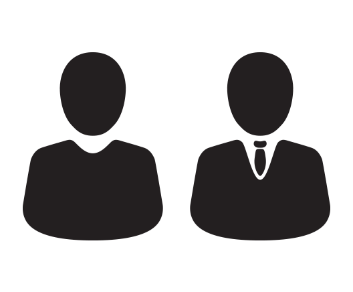 성명한글연락처hp성명영문연락처e-mail생년월일생년월일(만    세)(만    세)(만    세)주소주소학력사항기간학교명학과졸업구분학점소재지학력사항~고등학교학력사항~(전문)대학/학력사항~대학교/학력사항~대학원/경력사항기간IT여부회사명직위(급)담당업무연봉퇴사사유경력사항~Y / N만원경력사항~Y / N만원경력사항~Y / N만원경력사항~Y / N만원자격/면허자격/면허명시행기관취득일어학TEST명점수/등급취득일자격/면허어학자격/면허어학자격/면허어학자격/면허어학기타사항기간소속내용 (교육/연수/봉사 등)기타사항~기타사항~기타사항~기타사항~병역여부면제사유기간군별계급병과병역필 / 미필 / 면제~보훈여부대상 / 비대상장애여부대상 / 비대상1. 본인이 회사를 선택하는 기준은 무엇이며, ETEVERS E&L 어떤 부분이 해당 기준에 부합하는지 기술하시오.2. 지원 직무에 필요한 역량은 무엇이며, 그러한 역량을 발휘한 경험을 기술하시오.3. 타인과 구별되는 본인만의 경쟁력은 무엇인지 기술하시오.4. ETEVERS EHI를 통하여 본인이 이루고자 하는 비전(꿈)은 무엇인지 기술하시오.회사명근무기간업무내용